Inleiding’t Hoge Land is een erkende jenaplanschool. Het Jenaplanonderwijs is onze visie en een eigentijdse invulling daarvan is onze missie. Ons jenaplanonderwijs is gebaseerd op de ideeën en inzichten van Peter Petersen. Hij zette zich als onderwijsvernieuwer af tegen de klassieke school, omdat die geen rekening hield met dat alle kinderen naar aanleg en tempo verschillen. Daarbij hechtte hij veel waarde aan opvoeden in groepsverband. Naar zijn idee moesten kinderen van jongs af aan leren omgaan met de samenleving. Samen leven kan het kind in allerlei situaties oefenen: b.v. samenwerken, zelf verantwoordelijkheid nemen, meedenken, constructieve kritiek geven en ontvangen. Zelfwerkzaamheid en groepsopdrachten wisselen elkaar in vaste structuren af. De school moet naast het optimaal functioneren van de groep ruimte bieden voor individuele ontplooiing.Ons onderwijsOp jenaplanschool ’t Hoge Land leiden we kinderen op voor het leven. We geloven in betekenisvol leren. Vanuit verwondering en nieuwsgierigheid naar de wereld waarin kinderen leven en leren, willen wij hen voorbereiden op de wereld van morgen. We voeden kinderen samen met ouders op tot betrokken individuen bij de omgeving waarin samen werken, leren, spelen en vieren centraal staat.Belangrijk voor betekenisvol leren is het bieden van een goede basis. In de basisvakken leren kinderen kennis en vaardigheden die ze vervolgens in projecten inzetten. Wereldoriëntatie is het hart van ons onderwijs. Wij geven de wereldoriëntatie vorm met projecten. Binnen deze projecten komen de kinderen in aanraking met verschillende aspecten van cultuur, natuur, aardrijkskunde, geschiedenis, verkeer en gezond gedrag. We zorgen dat kinderen optimaal betrokken zijn bij het onderwijs doordat het betekenisvol is. Ons motto is ‘wat je leert uit boekjes moet je onthouden, wat je leert uit het werkelijke leven worden herinneringen’.De school heeft als taak ieder kind vanuit zijn of haar eigen rol te begeleiden en te stimuleren in zijn ontwikkeling, ook in de culturele ontwikkeling. Dit gebeurt door onderwijs te geven in allerlei vakken én door te werken aan de persoonlijkheid van het kind. Hierbij staat het werken vanuit het hoofd, het hart en de handen centraal. Onze kinderen krijgen ruimte, maar binnen een duidelijke structuur. Wij helpen kinderen zich te ontwikkelen tot zelfstandige individuen.Onze visie op goed onderwijs werkt door en is zichtbaar op alle niveaus van de school: bij kinderen, ouders, medewerkers, bestuur en de medezeggenschapsraad.Onze omgevingJenaplanschool ’t Hoge Land startte in Epe in 1981. Ouders richtten de school op. De historie van de school staat op onze website beschreven.Onze school heeft haar bestaansrecht bewezen en staat bekend als een goede school. De laatste jaren hebben we groei doorgemaakt. 1 oktober 2019 telde de school 161 kinderen. Ons schoolgebouw staat in een krimpregio; de afgelopen 8 jaar liep het kindertal in onze gemeente Epe met gemiddeld 100 kinderen per jaar terug. Tegen die dalende stroom in zijn we als school gegroeid. Ook de komende jaren loopt het leerlingenaantal nog flink terug in Epe. Een aantal kleine basisscholen in Epe dreigt te worden opgeheven. Wij werken er hard aan om ons onderwijs zo goed mogelijk vorm te blijven geven. Zo zijn en blijven we een aantrekkelijke school voor ouders en kinderen. Werkend vanuit die kracht streven we ernaar de komende jaren tegen de dalende tendens in Epe e.o. in tenminste stabiel te blijven in kinderaantallen. Cultuur is een van de speerpunten van onze profilering.Dat doen we steeds vanuit ons eigen onderscheidende onderwijsconcept. We geloven in onze onderwijskracht, juist ook in deze snel veranderende samenleving. In een schoolomgeving die volop in beweging is, gaan we uit van onze eigen kracht.De bevolking van onze school bestaat uit mensen die bewust kiezen voor jenaplanonderwijs. Voordat de kinderen aangenomen worden, vindt met de ouders een intake gesprek plaats. De meeste kinderen zijn vanaf groep 1 gestart op school. Daarnaast zijn er zij-instromers van andere scholen en verhuisgevallen.Ouders met alle soorten achtergronden vinden hun weg naar onze school en kiezen bewust voor ons onderwijs. Uit de tevredenheidsonderzoeken blijkt dat we veel gelukkige kinderen en veel tevreden ouders op onze school hebben.Onze visie op cultuureducatieDe culturele en kunstzinnige vorming neemt een prominente plek in het Jenaplanconcept. Vanuit de overtuiging dat een basisschool zich moet richten op de totale ontwikkeling van de kinderen en niet alleen op de intellectuele ontwikkeling, is duidelijk dat vakken als beeldende vorming, muziek, dans en creatieve taal de nodige aandacht en energie verdienen. Daarbij willen we ons onderwijs ook zoveel mogelijk in samenhang laten plaatsvinden. Dat betekent dat er een sterke verbinding is met de wereldoriëntatie bij ons op school. De thema’s die daarbij aan de orde komen, kunnen ook uitstekend dienen als kapstokken voor de culturele en kunstzinnige vorming.Wat betreft het cultureel erfgoed is het logisch dat de activiteiten op dat gebied ingebed zijn in de wereldoriëntatie. Daarbij zijn onderwerpen uit de leerlijnen ‘tijd’ en ‘ruimte’ bijzonder geschikt om de omgeving van de school te gebruiken en zodoende bepaalde begrippen meer inhoud te geven.Vanuit deze drie kerndoelen hebben wij de volgende visie geformuleerd:Kunst- en cultuureducatie op onze school dient betekenisvol te zijn. De activiteiten zijn dus zoveel mogelijk praktijkgericht en levensecht. Hierbij vinden we een koppeling met het leergebied Wereldoriëntatie heel belangrijk. Gedurende hun schoolcarrière komen onze kinderen met een breed scala van cultuuruitingen in aanraking.Dit kunnen we realiseren door op de volgende kenmerken te letten:Kinderen zijn actief, ze leren zich uiten met kunstzinnige middelen.Opdrachten moeten veel ruimte voor eigen invulling hebben.Er is ook ruimte voor receptief leren: kijken naar schilderijen en beelden, luisteren naar muziek, genieten van taal en beweging.Kinderen reflecteren regelmatig door het eigen werk en/of dat van anderen te bespreken.Er is aandacht voor communicatie met anderen (een boodschap overbrengen of een bedoeling begrijpen).Er wordt regelmatig gebruik gemaakt van de mogelijkheden om de buitenwereld de school in te halen (bezoek kunstenaars of andere externe deskundigen, aanbod culturele instellingen).Ook de mogelijkheden van de eigen omgeving (groeiend met de leeftijd van de kinderen) worden gebruikt door er regelmatig op uit te trekken.Hierbij wordt kennis opgedaan van en waardering ontwikkeld voor het cultureel erfgoed in onze omgeving.De kunstzinnige vorming is op te splitsen in de volgende vijf disciplines:DansMuziekBeeldende vormingDramatische expressieCreatief taalAl deze vijf verschillende disciplines proberen wij in voldoende mate aan bod te laten komen gedurende de basisschoolperiode. Afhankelijk van de thema’s van wereldoriëntatie zal de hoeveelheid tijd die aan de verschillende vakken besteed wordt niet altijd gelijk zijn. Het ene thema leent zich nu eenmaal meer voor activiteiten op het gebied van muziek en het andere thema bijvoorbeeld meer voor beeldende vorming. Het is echter nadrukkelijk de bedoeling dat de verschillende disciplines regelmatig terugkomen.We vinden het belangrijk dat kinderen in aanraking komen met (jeugd-)theater. Daarom willen we dat alle kinderen in de middenbouw één keer per schooljaar een theatervoorstelling zien. Het liefst een voorstelling die op onze school wordt gegeven, maar optreden buiten onze school kunnen hiervoor worden gebruikt. Zo bezoeken we jaarlijks nu een voorstelling van het ASK-theater in Apeldoorn met onze middenbouwgroepen. Daarbij is het goed om te streven naar een rijke gevarieerdheid wat betreft de gebruikte disciplines. De ene keer poppentheater, dan weer een toneelstuk, maar ook eens een muziekvoorstelling, enz.Naast kunstzinnige vorming bieden we een gevarieerde cultuureducatie aan. Cultuureducatie kan een vaste plek krijgen in de volgende activiteiten/onderdelen van ons onderwijs:Op de jaar- en weekplanningenBij feesten en vieringen. Denk hierbij aan kerst, het lentefeest en de weekvieringen op de vrijdagmiddag.Onze doelenKerndoelenRichtinggevend zijn de drie kerndoelen (54 t/m 56), die nu zijn geformuleerd ten aanzien van kunst- en cultuureducatie:De kinderen leren beelden, taal, muziek, spel en beweging te gebruiken om er gevoelens en ervaringen mee uit te drukken en om er mee te communiceren. De kinderen leren op eigen werk en dat van anderen te reflecteren.De kinderen verwerven enige kennis over en krijgen waardering voor aspecten van cultureel erfgoed.Overige doelenGedurende de schoolcarrière komen onze kinderen met de vijf genoemde disciplines van kunstzinnige vorming in aanraking. Onze culturele activiteiten koppelen we aan doelen die betekenisvol, praktijkgericht en levensecht zijn. Aan zowel de kunstzinnige activiteiten als de culturele activiteiten verbinden wij doelen op het leergebied Wereldoriëntatie. We willen dat alle kinderen in de middenbouw één keer per schooljaar een voorstelling zien in het theater.Elk kind zal tenminste 1 keer tijdens de schoolcarrière een museum bezoeken.Het culturele veld in onze omgevingWij willen proberen zo goed mogelijk gebruik te maken van datgene wat onze eigen omgeving ons te bieden heeft. Er zijn vaak meer mogelijkheden dan men in eerste instantie zou denken. Toch worden die mogelijkheden nogal eens vergeten of overgeslagen, vaak gewoon omdat men onvoldoende op de hoogte is van de diverse mogelijkheden. We maken daarvoor een verzameling van mogelijkheden in de omgeving die bruikbaar zijn voor onze school. We gebruiken deze lijsten als inspiratie.OrganisatieOnze cultuurcoördinator heeft de volgende taken:Het actueel houden van het CultuurbeleidHet verzamelen en ordenen van het aanbod aan de school op het gebied van kunst en cultuurTwee schoolbrede kunstzinnige/culturele activiteiten kiezen en die aanbieden aan het teamBudget/begrotingVoor het schooljaar 2019-2020 krijgen scholen een bedrag van € 15,78 per leerling voor cultuureducatie. Inkomsten (Denk aan ouderbijdrage, gemeentebudget, culturele fondsen, sponsoring, incidentele acties en overige inkomsten)Uitgaven (denk aan vaste excursies, bibliotheekabonnementen, methodes/bronnenboeken, deelname aan kunst- en cultuurmenu’s)BegrotingVolgen en borgenEvalueren en bijstellen cultuurbeleid: 1 keer per jaar, Iris en JohanActiepuntenBeschrijven van activiteiten op korte termijn (aankomend schooljaar) en activiteiten op de lange termijn (over 2 á 3 jaar). In dit plan staat beschreven wat wij willen gaan aanpakken, wie het gaan ondernemen, wat wij daar voor nodig hebben en wat de verwachte kosten zullen zijn. Denk aan kwaliteitszorg en evaluatie, deskundigheidsbevordering stamgroepleiders en ICC’er, leerlijnen, samenwerking cultuuraanbieders, culturele ontwikkeling leerlingen, etc.Ideeën:Muziekworkshops, in de hal, met de hele school! Bijvoorbeeld gekoppeld aan project: Afrikaans land. Dans en expressie.Inspiratie, gast op studiedag, muziek of drama.Circus, workshops, bijvoorbeeld op Lentefeest. Bijlage 1 – Overzicht methodes en/of bronnenboekenBij de activiteiten voor deze vakken wordt gebruik gemaakt van de volgende methodes en/of bronnenboeken (nog actualiseren):Lijst met cultureel erfgoedLijst met cultureel erfgoedDe Hagedoornse PlaatseOnthulling vlinderkunstwerk 2020.Kasteel CannenburchBezoek met onderbouw 2019De Grote Kerk / kerken EpeVlinderconcert 2019Diverse beelden EpeHet verscholen dorp VierhoutenPoppenspe(e)lmuseum VorchtenDorpskern HattemDe Schaapskooi HeerdeGrafheuvelsMidwinterhoornblazersHaelbergPaleis het LooBezoek met school 2019Vissersmuseum ElburgMolen VaassenWatermolen ZuukWenum Wiesel (gebied/watermolen)Buijs BallotWitte WievenOude spoorhuisjes (het Verloren Spoor)Overige culturele instellingenOverige culturele instellingenKEKVlinderproject, Clean WiseExpositieruimte De Ring EpeDiverse ateliers van kunstenaars EpeDe Harmonievereniging EpeMamuzeOpenbare bibliotheekContact via onze eigen bibliotheek.Eper Film LigaMoskeeMaytreia (boeddhistisch centrum)LandgoederenBezoek aan de bossen, natuurbelevingSchouwburg OrpheusJaarlijkse toneelstukkenSynagoge ZwolleStedelijk Museum ZwolleBron€AandachtspuntenPrestatiebox aantal leerlingen x 15,78 per leerling2540,58Aantal leerlingen: 161TotaalUitgave€AandachtspuntenTotaalTotaal inkomsten€Totaal uitgaven€Totaal beschikbaar voor volgend schooljaar€ActiepuntWie organiseert?Wanneer?KostenKostendekkingDansDansspettersMuziekMuziek moet je doenEigenwijsHoy een liedKinderzangKinderspelMuziek meesterBeeldende vormingTekenvaardigKnutselen met kinderenHandenarbeid met peuters/kleutersDadaWat doen we vandaag?PraxisDramatische expressieKingspelenDramalaatjes100 dramaspellenStel, je kunt het welDrama moet je doen (onderbouw)PraxisCreatief taalCreatief schrijvenPluskaartenTaaljournaalGrote versjesboekPraxis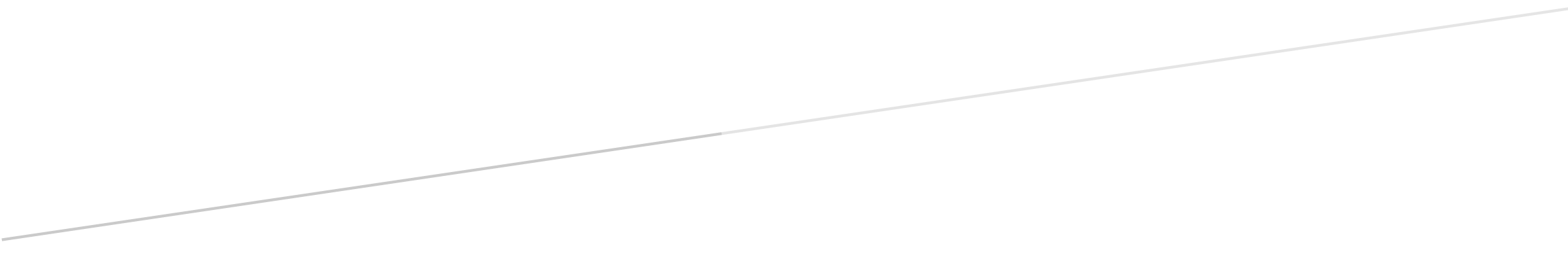 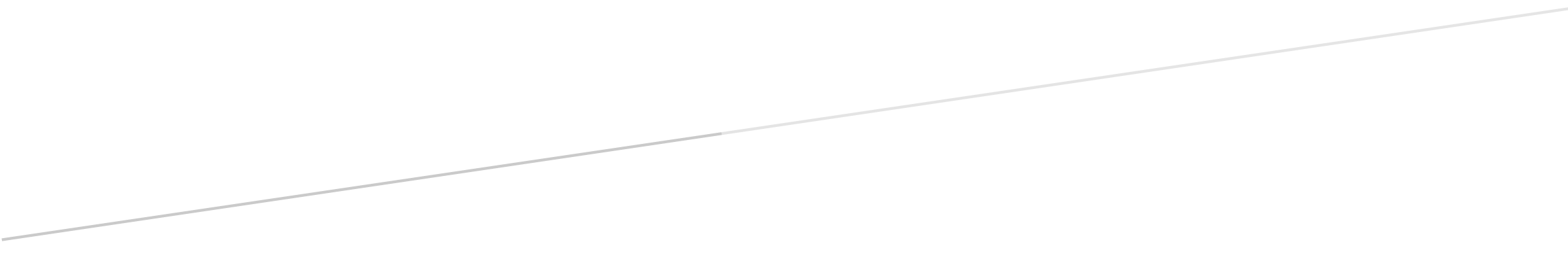 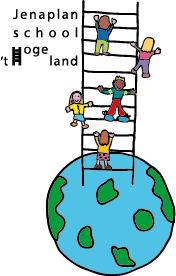 